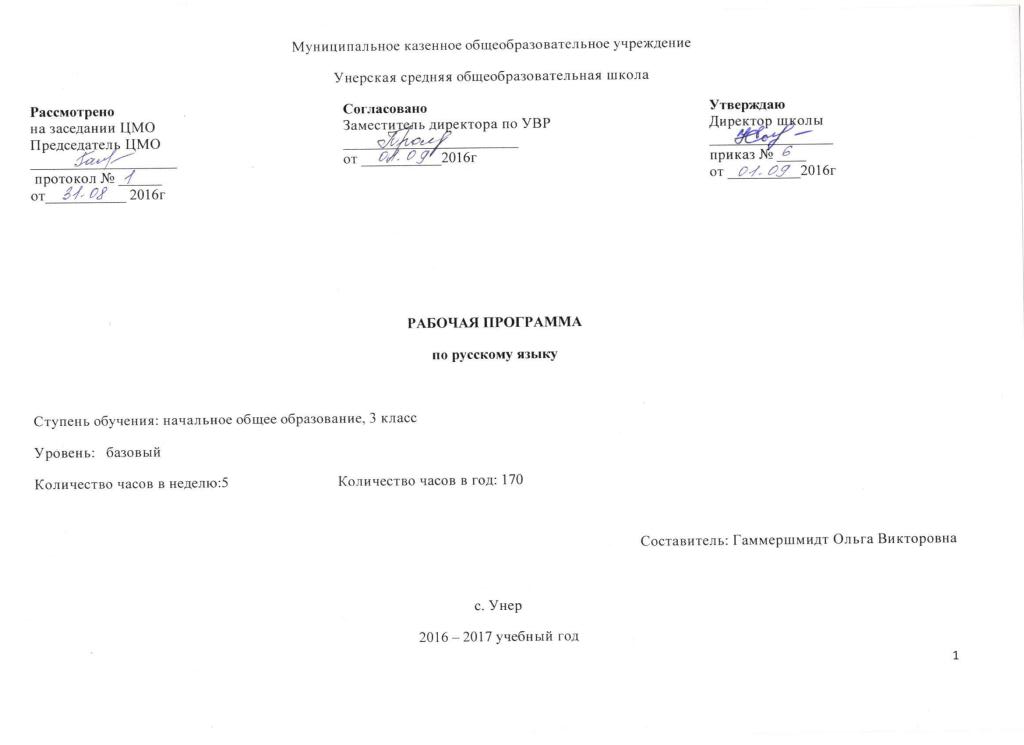 ПОЯСНИТЕЛЬНАЯ ЗАПИСКАРабочая программа разработана в соответствии с требованиями Федерального государственного образовательного стандарта начального общего образования (2009 г.), к  результатам освоения младшими школьниками основ начального курса русского языка, требованиями Примерной основной образовательной программы и авторской программы «Русский язык» для начальной школы, разработанной С.В. Ивановым, М.В. Кузнецовой, А.О. Евдокимовой, Л.В. Петленко, В.Ю. Романовой в рамках проекта «Начальная школаXXI века» (научный руководитель Н.Ф. Виноградова).СОДЕРЖАНИЕ УЧЕБНОГО ПРЕДМЕТА  (170 ч)«Как устроен наш язык» (основы лингвистических знаний) (65 ч)«Фонетика» (3 часа). Повторение изученного в 1- 2 классах на основе введения фонетического анализа слова. «Состав слова»(4 часа).Повторение изученного во  2 классе на основе введения разбора слова по составу.«Синтаксис» (18 ч).Предложение. Главные члены предложения: подлежащие и сказуемое. Второстепенные члены предложения: дополнение, определение, обстоятельство. Однородные члены предложения. «Морфология» (40 ч). Части речи; деление частей речи на самостоятельные  и служебные.Имя существительное: общее значение (повторение изученного во 2 классе). Род и число имен существительных. Падеж. Падеж и предлог: образование предложно-падежной формы. Склонение имен существительных. Существительные одушевленные и неодушевленные, собственные и нарицательные. Словообразование имен существительных. Имя прилагательное: общее значение (повторение изученного во 2 классе). Изменение имен прилагательных по родам, числам и падежам. Основные признаки качественных, относительных и притяжательных имен прилагательных.Местоимение. Личные местоимения. Употребление личных местоимений в речи. Склонение личных местоимений. «Правописание» (формирование навыков грамотного письма) (54 ч) Повторение правил правописания, изученных во 2 классе. Правописание падежных окончаний имен существительных. Правописание суффиксов имен существительных -ок-, -ец-, -иц-, -инк-, -енк-, сочетаний -ичк-, -ечк-. Правописание падежных окончаний имен прилагательных. Постановка запятой при однородных членах (при перечислении, при употреблении союзов а, но).«Развитие речи» (35 ч) Продолжение работы над структурой текста, начатой во 2 классе: озаглавливание текстов, написание собственных текстов по заданным заглавиям; корректирование текстов с нарушенным порядком предложений и абзацев; составление плана текста, написание текста по заданному плану. Определение типов текстов (повествование, описание, рассуждение) и создание собственных текстов заданного типа. Знакомство с изложением и сочинением как видами письменной работы. Знакомство с жанрами письма и поздравительной открытки. Создание собственных текстов и корректирование заданных текстов с учетом правильности, богатства и выразительности письменной речи (с опорой на материал раздела «Лексика», изученного во 2 классе): использование в текстах многозначных слов, синонимов, антонимов, заимствованных слов, устаревших слов и фразеологизмов. ПЛАНИРУЕМЫЕ РЕЗУЛЬТАТЫ  ОСВОЕНИЯ ПРЕДМЕТАДанная программа обеспечивает достижение необходимых личностных, метапредметных, предметных результатов освоения курса, заложенных в ФГОС НОО.Личностные результаты освоения курса «Русский язык».У третьеклассника продолжат формироваться:осознание языка как основного средства человеческого общения;восприятие русского языка как явления национальной культуры;понимание того, что правильная устная и письменная речь есть показатели индивидуальной культуры человека;способность к самооценке на основе наблюдения за собственной речью.Метапредметные результаты освоения курса «Русский язык».У третьеклассника продолжат формироваться:умения использовать язык с целью поиска необходимой информации в различных источниках для решения учебных задач;способность ориентироваться в целях, задачах, средствах и условиях общения;умение выбирать адекватные языковые средства для успешного решения коммуникативных задач (диалог, устные монологические высказывания, письменные тексты) с учетом особенностей разных видов речи и ситуаций общения;понимание необходимости ориентироваться на позицию партнера, учитывать различные мнения и координировать различные позиции в сотрудничестве с целью успешного участия в диалоге;стремление к более точному выражению собственного мнения и позиции; умение задавать вопросы.Предметные результаты освоения курса «Русский язык».У третьеклассника продолжат формироваться:овладение начальными представлениями о нормах русского литературного языка (орфоэпических, лексических, грамматических) и правилах речевого этикета;умение применять орфографические правила и правила постановки знаков препинания (в объеме изученного) при записи собственных и предложенных текстов;умение проверять написанное;умение (в объеме изученного) находить, сравнивать, классифицировать, характеризовать такие языковые единицы, как звук, буква, часть слова, часть речи, член предложения, простое предложение;способность контролировать свои действия, проверять написанное.РЕЗУЛЬТАТЫ ИЗУЧЕНИЯ УЧЕБНОГО ПРЕДМЕТАУченик научится:различать, сравнивать, кратко характеризовать:имя существительное, имя прилагательное, личное местоимение;виды предложений по цели высказывания и интонации;главные (подлежащее и сказуемое) и второстепенные члены предложения;выделять, находить:собственные имена существительные;личные местоимения 1, 2, 3-го лица;грамматическую основу простого двусоставного предложения;в простом предложении однородные члены (как главные, так и второстепенные);решать учебные и практические задачи:определять род изменяемых имен существительных;устанавливать форму числа (единственное или множественное) имени существительного;задавать падежные вопросы и определять падеж имени существительного;определять принадлежность имен существительных к 1, 2, 3-ему склонению;устанавливать при помощи смысловых (синтаксических) вопросов связь между словами в предложении;находить предложения с однородными членами без союзов и с союзами и, а, но;использовать разные способы решения орфографической задачи в зависимости от места орфограммы в слове;подбирать примеры слов с определенной орфограммой;определять (уточнять) написание слов по орфографическому словарю учебника;безошибочно списывать и писать под диктовку тексты объемом 65-80 слов;проверять собственный и предложенный текст, находить и исправлять орфографические и пунктуационные ошибки;составлять план собственного и предложенного текста;определять тип текста: повествование , описание, рассуждение;корректировать тексты с нарушенным порядком предложений и абзацев;составлять собственные тексты в жанре письма;применять правила правописания:приставки, оканчивающиеся на з, с;непроверяемые гласные и согласные в корне слова (словарные слова, определенные программой);буквы о, ё после шипящих в корнях слов;буквы и, ы после ц в различных частях слов;мягкий знак после шипящих на конце имен существительных;безударные гласные в падежных окончаниях имен существительных;буквы о, е в окончаниях имен существительных после шипящих и ц;безударные гласные в падежных окончаниях имен прилагательных;раздельное написание предлогов с личными местоимениями;знаки препинания при однородных членах предложения с союзами и, а, но и без союзов.Ученик получит возможность научиться:проводить по предложенному в учебнике алгоритму фонетический разбор слова и разбор слова по составу (в словах с однозначно выделяемыми морфемами);устанавливать род неизменяемых имен существительных (наиболее употребительные слова);склонять личные местоимения;различать падежные и смысловые (синтаксические) вопросы;находить второстепенные члены предложения: определение, обстоятельство, дополнение;самостоятельно составлять предложения с однородными членами без союзов и с союзами и, а, но;разбирать по членам простое двусоставное предложение;применять правило правописания соединительных согласных о, е в сложных словах;применять правило правописания суффиксов имен существительных –ок, -ец, -иц, сочетание ичк, ечк, инк, енк;применять правило правописания безударных гласных в падежных окончаниях имен существительных на –ий, -ия, -ие;при работе над ошибками осознавать причины появления ошибки и определять способы действий, помогающих предотвратить ее в последующих письменных работах;писать подробные изложения;создавать собственные тексты (писать сочинения) с учетом правильности, богатства и выразительности письменной речи;соблюдать нормы современного русского языка литературного языка в собственной речи и оценивать соблюдение этих норм в речи собеседников (в объеме представленного в учебнике материала).СИСТЕМА ОЦЕНКИ ДОСТИЖЕНИЯ ПЛАНИРУЕМЫХ РЕЗУЛЬТАТОВ ОСВОЕНИЯ ПРЕДМЕТА.КРИТЕРИИ ОЦЕНИВАНИЯОбъектом оценки предметных результатов служит способность третьеклассников решать учебно-познавательные и учебно-практические задачи. Необходимый для продолжения образования реально достигаемый большинством учащихся опорный уровень интерпретируется как исполнение ребенком требований Стандарта и, соответственно, как безусловный учебный успех ребенка. Оценка индивидуальных образовательных достижений ведется «методом сложения», при котором фиксируется достижение опорного уровня и его превышение.Оценка достижения предметных результатов ведется как в ходе текущего и промежуточного оценивания, так и в ходе выполнения итоговых проверочных работ. При этом итоговая оценка ограничивается контролем успешности освоения действий, выполняемых третьеклассниками с предметным содержанием. Совокупность контрольных работ должна демонстрировать нарастающие успешность, объем и глубину знаний, достижение более высоких уровней формируемых учебных действий и результатов обучения.Примерное количество контрольных и проверочных работ в 3 классе	Виды контрольных работ, их проведение и оцениваниеКонтрольные работы разделены на три большие группы:текущие контрольные работы;итоговые контрольные работы;комплексные контрольные работы.Текущие контрольные работы проводятся несколько раз в год сразу после изучения крупных тем программы.По результатам текущего контроля выявляется степень усвоения только что изученного материала и проводится корректировка дальнейшего процесса обучения.Цель проведения итоговых контрольных работ – проверка уровня достижения планируемых результатов по русскому языку в соответствии с требованиями программы за истекший период работы (учебная четверть, полугодие, год). В итоговые контрольные работы входят задания, знакомые учащимся по упражнениям учебника, проверяются лишь умения и навыки, которые уже хорошо отработаны.Итоговые контрольные работы проводятся 4 раза в год (после каждой четверти), за исключение тех случаев, когда предусмотрена комплексная итоговая контрольная работа.Комплексные итоговые контрольные работы составлены на материалах всех трех блоков: «Как устроен наш язык», «Правописание» и «Развитие речи». Проводятся в конце 3 класса. Особенностью таких контрольных работ является их ориентация не только на уровень достижения учащимися предметных результатов, но и на уровень достижения метапредметных универсальных учебных действий, на определение того, как повлияло обучение на общее развитие учащихся. Таким образом, основная цель комплексной работы – оценить способность выпускников начальной школы решать учебные и практические задачи по русскому языку на основе сформированных у них метапредметных универсальных учебных действий.Календарно-тематическое планирование1 четверть2 четверть3 четверть4 четвертьгодДиктант22228Словарный диктант11114Списывание11114Тест2114Контрольная работа22228Текущее изложение112Самостоятельная работа по развитию речи1121 четверть2 четверть3 четверть4 четвертьОбъем текста для диктанта45-50 слов50-55 слов55-60 слов60-65 словОбъем текста для списывания45-50 слов50-55 слов55-60 слов60-65 словОбъем текста для изложения55-60 слов55-60 словОбъем словарного диктанта12 слов12 слов12 слов12 словНомер урокаНомер по разделу
Дата планДата фактТемаурокаПланируемые результаты обученияПланируемые результаты обученияВиды деятельности 
учащихся, форма работыпримечаниеНомер урокаНомер по разделу
Дата планДата фактТемаурокаосвоение 
предметных 
знаний (базовые понятия)универсальные 
учебные действия 
(УУД)Виды деятельности 
учащихся, форма работыпримечание1234568Повторяем фонетику.Урок обобщения и систематизации знанийПовторение изученного в 1 и 2 классах на основе фонетического анализа слова.Ориентируется в целях, задачах, средствах и условиях общения. Работает в информационной среде. Выполняет учебные действия в разных формах. Представляет информацию в виде схемы. «Читает» информацию, представленную в виде схемы. Работать с заданием «Дополни схему». Работать с таблицами. Сравнивать буквенную запись слов с записью слов при помощи транскрипции.Вспоминаем правила написания большой буквы.Урок обобщения и систематизации знанийПовторение:применение правила написания прописной буквы в начале предложения, в именах собственных.Работает в паре при выполнении орфографического тренинга. Определяет критерии оценивания совместной работы. Использует язык с целью поиска необходимой информации в различных источниках для решения учебных задач. Повторять написание заглавной буквы в начале предложения, в географических названиях, именах, отчествах, фамилиях людей и кличках животных. Сопоставлять, анализировать слова и выбирать сочетания слов по образцу. Отрабатывать умение определять границы предложения и правильно оформлять начало и конец предложения.Фонетический анализ слова.КомбинированныйПовторение изученного в 1 и 2 классах на основе фонетического анализа слова.Использует язык с целью поиска необходимой информации в различных источниках для решения учебных задач. Принимает роль в учебном сотрудничестве; подводит анализируемые объекты под понятия разного уровня обобщения. Упражняться в переносе слов, анализировать ошибки. Обсуждать порядок выполнения фонетического анализа слова. Коллективно обсуждать правила. Отрабатывать алгоритм правила.Вспоминаем правило переноса слов.Урок обобщения и систематизации знанийПовторение: применение правила переноса слов. Ориентируется в целях, задачах, средствах и условиях общения. Принимает роль в учебном сотрудничестве; подводит анализируемые объекты под понятия разного уровня обобщения. Орфографический тренинг в применении правила переноса слов. Рассказывать правила переноса слов, приводить примеры. Выполнять фронтальную работу.Текст, его  признаки и типы.Урок обобщения и систематизации знанийВыбор заголовка текста. Типы текста, определение типа текстов, план.Ориентируется в целях, задачах, средствах и условиях общения. Использует язык с целью поиска необходимой информации в различных источниках для решения учебных задач. Работать с текстом, обсуждать план этого текста. Проводить наблюдения над текстом-описанием. Выполнять индивидуальную работу: подбирать заголовок и выбирать окончание текста.Фонетический разбор слов.Урок закрепления знанийПовторение изученного в 1 и 2 классах на основе фонетического анализа слова.Задает вопросы. Принимает и сохраняет учебную задачу; строит сообщение в устной форме; находит в материалах учебника ответ на заданный вопрос; осуществляет синтез как составление целого из частей. Проводить наблюдения над языковым материалом (омонимы).Работать в парах. Отрабатывать алгоритм фонетического анализа слова.Правила обозначения гласных после шипящих.Урок обобщения и систематизации знанийОбозначение гласных после шипящих: жи-ши, ча-ща, чу-щу.Использует язык с целью поиска необходимой информации в различных источниках для решения учебных задач. Выполнять индивидуальную работу: отработка правила обозначения гласных после шипящих. Списывать текст. Выполнять орфографический тренинг.Состав слова.КомбинированныйОбсуждение порядка  разбора слова по составуОриентируется в целях, задачах, средствах и условиях общения. Принимает роль в учебном сотрудничестве; подводит анализируемые объекты под понятия разного уровня обобщения. Повторять части слова и их обозначение. Выполнять фронтальную работу. Обсуждать порядок выполнения разбора слова по составу.Правописание безударных гласных в корне слова. КомбинированныйПовторение: применение правила правописания безударных гласных в корнях словВыбирает адекватные языковые средства для успешного решения коммуникативных задач (диалог, устные монологические высказывания, письменные тексты) с учетом особенностей разных видов речи и ситуаций общения. Выполнять упражнения на повторение орфограммы. Писать с пропусками букв. Классифицировать слова по наличию (отсутствию) данной орфограммы, заменять звуковую запись слов буквенной.Повторяем признаки и типы текстов.Урок обобщения и систематизации знанийПродолжение работы над структурой текста. Определение типов текста (повествование, описание, рассуждение)Ориентируется в целях, задачах, средствах и условиях общения. Комплексная фронтальная работа над текстами: формулировать основную мысль текста, определять тип текста, выбирать подходящий заголовок, составлять план. Решать проблемные ситуации.Разбор слова по составу.КомбинированныйПовторение изученного во 2 классе на основе разбора слова по составуПонимает необходимость ориентироваться на позицию партнера, учитывать различные мнения и координировать различные позиции в сотрудничестве с целью успешного участия в диалоге. Отрабатывает операции алгоритма разбора слова по составу. Решает проблемные задачи. Работает фронтально и в парах.Отрабатывать операции алгоритма разбора слова по составу (нахождение суффикса и приставки). Решать проблемные задачи. Работать фронтально и в парах.Повторяем правила правописания согласных в корне слова.КомбинированныйПовторение: применение правила правописания звонких и глухих согласных в корнях словВыполняет упражнения на повторение данной орфограммы: отрабатывает действия контроля, списывания, заменяет звуковую запись слов буквенной, классифицирует слова.Выполнять упражнения на повторение данной орфограммы: отрабатывать действия контроля, списывания, заменять звуковую запись слов буквенной, классифицировать слова.Повторяем словообразование.Урок повторения и систематизации знаний.Повторение: способы словообразованияСтремится к более точному выражению собственного мнения и позиции.Повторять изученные способы словообразования. Приводить развернутое толкование слов, образовывать слова заданным способом, работать с таблицей учебника. Работать индивидуально.Текущий диктант или тест по теме «Повторение изученных орфограмм».Контрольный урок.Ориентируется в целях, задачах, средствах и условиях общения. Понимает причины неуспешной учебной деятельности, конструктивно действует в условиях неуспеха.Применять изученные орфограммы. Оценить результаты освоения тем, проявить личностную заинтересованность в приобретении и расширении знаний и способов действий.Анализ ошибок, допущенных в диктанте. Правило написания непроизносимых согласных в корне слова.Комбинированный урок.Повторение: правописание непроизносимых согласных в корне словаЗадает вопросы. Принимает роль в учебном сотрудничестве, подводит анализируемые объекты под понятия разного уровня обобщения.Выполнять упражнения на повторение данной орфограммы: классифицировать слова, заменять звуковую запись слов буквенной. Повторять правило написания непроизносимых согласных в корне слова. Называть и находить в словах «опасные» буквосочетания.Текст и его заглавие.КомбинированныйПродолжение работы над структурой текста: выбор наиболее подходящего заголовка и окончания текста,  продолжение текста                                                               Использует язык с целью поиска необходимой информации в различных источниках для решения учебных задач.Озаглавливать тексты, выполнять фронтальную работу: подбирать возможные тексты по данным заголовкам, выбирать наиболее подходящий заголовок и окончание текста, имеющего данный заголовок. Индивидуальная работа: продолжать текст.Разбор слова по составу и словообразование.КомбинированныйПовторение изученного на основе разбора слова по составуСтремится к более точному выражению собственного мнения и позиции.Упражняться в полном письменном разборе слов по составу; исправлять неверно выполненные разборы; находить слова, соответствующие данной схеме. Повторяем правописание суффиксов.Урок обобщения и систематизации знанийПовторение:применение правил правописания суффиксов и приставокПринимает установленные правила в планировании и контроле способа решения учебной задачи.Упражняться в повторении изученных орфограмм; конструирование слов с использованием изученных правил, классификация слов.Повторяем правописание приставок.Урок обобщения и систематизации знанийПовторение:применение правил правописания суффиксов и приставокПринимает установленные правила в планировании и контроле способа решения учебной задачи.Анализировать языковой материал: определять принцип классификации слов. Повторять изученные орфограммы. Исправлять ошибки. Выполнять индивидуальную работу.Текущая контрольная работа или тест по темам «Фонетический анализ слова, разбор слова по составу».Контрольный урок.Понимает причины успешной и неуспешной учебной деятельности, конструктивно действует в условиях успеха и неуспеха. Находит ошибки и исправляет их самостоятельно.Выполнять тестовые задания, полный фонетический анализ слова. Разбирать слова по составу. Находить части слова и выделять их соответствующим значком.Заглавие и начало текста.Закрепление знанийОзаглавливание текста. Анализ и корректирование текста. Запись исправленного текста в тетрадьОриентируется в целях, задачах, средствах и условиях общения.Обсуждать начало текста. Озаглавливать текст. Анализировать и корректировать текст. Записывать исправленный текст в тетрадь.Предложение и его смысл. Слова в предложении.КомбинированныйПовторение: различение предложений по цели высказывания: повествовательное, вопросительное и побудительное; по эмоциональной окраске: восклицательное и невосклицательное. Наблюдение за словами в предложенииИспользуйте  язык с целью поиска необходимой информации в различных источниках для решения учебных задач.Сопоставлять определения предложения. Проводить наблюдения над языковым материалом: смысл предложения, слова в предложении, границы предложения. Познакомиться с разделом «Синтаксис». Обобщить знания о разделах языка.Виды предложений по цели высказывания и интонации.КомбинированныйПовторение: различение предложений по цели высказывания: повествовательное, вопросительное и побудительное; по эмоциональной окраске: восклицательное и невосклицательное. Наблюдение за словами в предложенииВыбирает адекватные языковые средства для успешного решения коммуникативных задач (диалог, устные монологические высказывания, письменные тексты) с учетом особенностей разных видов речи и ситуаций общения.Фронтальная работа: выбирать ответ на вопрос о целях высказывания предложения. Индивидуальная работа: определять цели высказывания предложения. Работать с рубрикой «Путешествие в прошлое». Работать с рисунками.Последовательность предложений в тексте.Самостоятельная работа по развитию речи по теме «Текст, заголовок текста».Урок обобщения и систематизации знанийКорректирование текстов с нарушенным порядком предложений и абзацев. Озаглавливание текстовОриентируется в целях, задачах, средствах и условиях общения. Стремится к более точному выражению собственного мнения и позиции. Выполняет работу письменно в парах.Работа в группах по восстановлению последовательности предложений в тексте. Индивидуальная работа: подбор заглавий к тексту, анализ и корректирование текста..Списывание по теме «Повторение изученных орфограмм». Контрольный урок.Фронтальная работа: восстановление последовательности абзацев. Наблюдение над особенностями абзаца как микротемы текстаПонимает необходимость ориентироваться на позицию партнера, учитывать различные мнения и координировать различные позиции в сотрудничестве с целью успешного участия в диалоге.Списывать текст по алгоритму. Выполнять самопроверку. Фронтальная работа: восстановление последовательности абзацев. Наблюдение над особенностями абзаца как «микротемы» текста.Главные члены предложения.КомбинированныйНахождение главных членов предложенияСтремится к более точному выражению собственного мнения и позиции. Выполняет работу письменно в парах. Умеет задавать вопросы от подлежащего к сказуемому.Решать проблемную ситуацию в рубрике «Давай подумаем». Работать с рубрикой «Путешествие в прошлое». Анализировать языковой материал. Коллективно обсуждать правило. Работать в парах.Повторяем написание разделительного Ъ и разделительного  Ь.Урок обобщения и систематизации знанийПовторение: применение правил правописания разделительных твердого и мягкого знаковЗадает вопросы. Принимает роль в учебном сотрудничестве; подводит анализируемые объекты под понятия разного уровня обобщения. Самостоятельно находит и исправляет ошибки. Комментирует и обосновывает свой выбор. Классифицирует слова по типу орфограммы.Решать проблемную ситуацию: различать разделительные ь и ъ. Проводить наблюдения над языковым материалом. Повторять слова с непроизносимым согласным звуком.Главные члены предложения.КомбинированныйНахождение главных членов предложенияИспользуйте язык с целью поиска необходимой информации в различных источниках для решения учебных задач. Стремится к более точному выражению собственного мнения и позиции. Выполняет работу письменно в парах.Коллективно обсуждать правило и алгоритм нахождения подлежащего и сказуемого. Работать с рубрикой «Путешествие в прошлое». Анализировать языковой материал. Решать проблемную ситуацию в рубрике «Давай подумаем».Учимся писать приставки.КомбинированныйНаблюдение над языковым материалом. Анализ слов с приставками на з//сЗадает вопросы. Принимает роль в учебном сотрудничестве; подводит анализируемые объекты под понятия разного уровня обобщения. Группирует слова по заданному признаку. Выполняет работу в парах.Проводить наблюдения над языковым материалом. Коллективно выводить правило. Анализировать слова с приставками на з/с. Объяснять выбор нужной буквы. Заполнять пропуски, выделять часть слова, в которой находится пропущенная буква. Группировать слова по заданному признаку.Учимся писать приставки, оканчивающиеся  на з /с.КомбинированныйКлассификация слов с приставками на з//с. Упражнения: отработка алгоритма применения правилаОриентируется в целях, задачах, средствах и условиях общения. Стремится к более точному выражению собственного мнения и позиции. Выполняет работу письменно в парах.Классифицировать слова с приставками на з/с. Отрабатывать алгоритм применения правила. Словарный диктант. Подлежащее.КомбинированныйНахождение главных членов предложения: подлежащего и сказуемогоИспользует язык с целью поиска необходимой информации в различных источниках для решения учебных задач. Стремится к более точному выражению собственного мнения и позиции. Выполняет работу письменно в парах.Правильно писать словарные слова, ставить в них ударение, подчеркивать «опасное место». Обсуждать проблемную ситуацию в рубрике «Давай подумаем». Работать с рубрикой «Путешествие в прошлое». Отрабатывать алгоритм нахождения подлежащего, корректировать и исправлять ошибки в употреблении подлежащего и сказуемого. Работать с кроссвордом.Сказуемое.КомбинированныйНахождение главных членов предложения: подлежащего и сказуемогоИспользует язык с целью поиска необходимой информации в различных источниках для решения учебных задач. Стремится к более точному выражению собственного мнения и позиции. Выполняет работу письменно в парах.Решать проблемную задачу в рубрике «Давай подумаем». Сопоставлять слова, словосочетания и предложения. Работать с кроссвордом. Анализировать языковой материал: сочетаемость слов. Работать в парах: конструировать предложения.Учимся писать письма.КомбинированныйЗнакомство с жанром письма. Составление плана текста, написание текста по заданному плануОриентируется в целях, задачах, средствах и условиях общения. Принимает участие в учебном сотрудничестве; подводит анализируемые объекты под понятия разного уровня обобщения.Анализировать тексты учащихся, корректировать. Самостоятельно работать: писать письмо.Сказуемое.Урок закрепления знанийНахождение главных членов предложения: подлежащего и сказуемогоОбобщает знания по теме в виде обобщающей таблицы. Принимает участие в учебном сотрудничестве; подводит анализируемые объекты под понятия разного уровня обобщения.Решать проблемную ситуацию в рубрике «Давай подумаем». Обсуждать правило. Находить второстепенные члены в предложении. Коллективно работать по усвоению алгоритма действия. Индивидуально работать: составлять предложения.Итоговая контрольная работа по темам «Простое предложение. Виды предложений по цели высказывания и по интонации. Главные члены предложения».Контрольный урок.Учитывает правила в планировании и контроле способа выполнения учебной задачи. Использует язык с целью поиска необходимой информации в различных источниках для решения учебных задач.Оценить результаты освоения тем, проявить личностную заинтересованность в приобретении и расширении знаний и способов действий.Учимсяписатьписьма.КомбинированныйЗнакомство с жанром письма. Создание собственных текстов с учетом правильности, богатства и выразительности письменной речиВыбирает адекватные языковые средства для успешного решения коммуникативных задач с учетом особенностей разных видов речи и ситуаций общения.Сравнивать предложения и решать проблемную ситуацию. Коллективно выводить правило. Анализировать языковой материал.Второстепенные члены предложения.КомбинированныйУстановление  с помощью смысловых (синтаксических) вопросов связи между словами в предложении. Различие главных и второстепенных членов предложенияПонимает необходимость ориентироваться на позицию партнера, учитывать различные мнения и координировать различные позиции в сотрудничестве с целью успешного участия в диалоге. Находит и исправляет ошибки. Задает вопросы по изучаемой теме.Обсуждать правило. Самостоятельно работать: применять правило. Составлять слова с приставками, исправлять ошибки.Второстепенные члены предложения.Обстоятельство.Установление  с помощью смысловых (синтаксических) вопросов связи между словами в предложении. Различие главных и второстепенных членов предложенияСоотносит графическую модель с предложением. Использует язык с целью поиска необходимой информации в различных источниках для решения учебных задач. Выполняет работу в парах.Решать проблемную задачу: значение обстоятельства. Исправлять ошибки, заменять обстоятельства фразеологизмом. Работать с рубрикой «Путешествие в прошлое».Учимся писать приставку с-.КомбинированныйОбсуждение правила. Самостоятельная работа: применение правила. Упражнения: составление слов с приставками, исправление ошибокСтремится к более точному выражению собственного мнения и позиции. Работает в парах. Комментирует выполнение задания.Проводить наблюдения над языковым материалом. Коллективно выводить правило. Анализировать слова с приставками с-.Итоговый диктант потеме «Орфограммы, изученные во 2 классе».Контрольный урок.Понимает причины неуспешной учебной деятельности, конструктивно действует в условиях неуспеха.Писать текст с изученными орфограммами. Выполнять грамматическое задание. Проверять написанное. Находить и исправлять ошибки. Писать аккуратно и четко.Анализ ошибок, допущенных в диктанте.Урок работы над ошибками.Понимает причины неуспешной учебной деятельности, конструктивно действует в условиях неуспеха. Понимает смысл работы над ошибками. Работает самостоятельно.Проверять написанное. Находить и исправлять ошибки. Писать аккуратно и четко. Объяснять написание слов с изученными орфограммами. Приводить примеры слов на заданную орфограмму.Обстоятельство.КомбинированныйУпражнения: нахождение обстоятельстваВыполняет операцию контроля. Принимает установленные правила в планировании и контроле способа решения учебной задачи. Ориентируется в целях, задачах, средствах и условиях общения. Принимает и сохраняет учебную задачу; строит сообщение в устной форме; находит в материалах учебника ответ на заданный вопрос; осуществляет синтез как составление целого из частей.Объяснять обстоятельство как второстепенный член предложения, связанный со сказуемым. Находить фразеологизм, выступающий в предложении в роли обстоятельства. Находить в предложении грамматическую основу и обстоятельство.Учимсяписатьписьма.КомбинированныйЗнакомство с жанром письма. Создание собственных текстов и корректирование заданных текстов с учетом правильности, богатства и выразительности письменной речиПринимает установленные правила в планировании и контроле способа решения учебной задачи. Строит сообщение в устной форме; находит в материалах учебника ответ на заданный вопрос; осуществляет синтез как составление целого из частей.Работать в парах: корректировать текста письма. Индивидуальная работа: составлять плана письма. Анализировать языковой материал: сложные слова с соединительной гласной. Работать с рубрикой «Путешествие в прошлое». Повторять проверяемые безударные гласные. Писать под диктовку.Определение.КомбинированныйУстановление с помощью смысловых (синтаксических) вопросов связи между словами в предложении. Различение главных и второстепенных членов предложения: определениеАктивно использует речь для решения разнообразных коммуникативных задач. Ориентируется в целях, задачах, средствах и условиях общения. Принимает и сохраняет учебную задачу; строит сообщение в устной форме; находит в материалах учебника ответ на заданный вопрос; осуществляет синтез как составление целого из частей.Обсуждать проблемную ситуацию в рубрике «Давай подумаем». Работать с правилом. Сравнивать предложения с определениями и без них. Проводить наблюдения над значением определений. Решать проблемный вопрос: роль определений в предложении.Учимся писать слова с двумя корнями.Комбинированный урок.Ознакомление с правилами правописания и их применение: соединительные гласные о, е в сложных словахОриентируется в целях, задачах, средствах и условиях общения. Принимает и сохраняет учебную задачу; строит сообщение в устной форме; находит в материалах учебника ответ на заданный вопрос; осуществляет синтез как составление целого из частей.Писать сложные слова, тренироваться в правописании слов с соединительными гласными. Находить в словах два корня. Выявлять букву, которая является соединительной гласной. Составлять сложные слова и тренироваться в их написании. Определять место орфограммы в слове. Различать проверяемые и непроверяемые безударные гласные в корне слова. Давать развернутое толкование слов.Определение.КомбинированныйУстановление с помощью смысловых (синтаксических) вопросов связи между словами в предложении. Различение главных и второстепенных членов предложения: определениеРаботает в парах с взаимопроверкой. Комментирует правильность выполнения задания. Использует язык с целью поиска необходимой информации в различных источниках для решения учебных задач. Принимает участие в учебном сотрудничестве; подводит анализируемые объекты под понятия разного уровня обобщения.Решать проблемную задачу: роль и значение определения в предложении. Находить определения. Находить в предложении известные члены. Выбирать вопросы, на которые отвечают определения.Запоминаем соединительные гласные о, е.Ознакомление с правилами правописания и их применение: соединительные гласные о, е в сложных словахРаботает в парах. Классифицирует по заданному признаку. Активно использует речь для решения разнообразных коммуникативных задач. Понимает причины неуспешной учебной деятельности. Конструктивно действует в условиях неуспеха.Тренироваться в написании сложных слов с соединительными гласными. Классифицировать слова с орфограммами в приставке, в корне, в суффиксе. Писать под диктовку.Учимся писать письмаКомбинированныйРабота с текстом: восстановление начала письма. Самостоятельная работа: исправление текстаОриентируется в целях, задачах, средствах и условиях общения. Принимает и сохраняет учебную задачу; строит сообщение в устной форме; находит в материалах учебника ответ на заданный вопрос; осуществляет синтез как составление целого из частей.Работать с текстом: восстанавливать начало письма. Самостоятельная работа: исправлять текст.Дополнение.КомбинированныйУстановление с помощью смысловых (синтаксических) вопросов связи между словами в предложении. Различение главных и второстепенных членов предложения: дополнениеАктивно использует речь для решения разнообразных коммуникативных задач. Ориентируется в целях, задачах, средствах и условиях общения.Проблемная ситуация: значение дополнения. Сравнивать, какими членами предложения являются формы одного слова. Решать проблемную задачу в рубрике «Давай подумаем». Обсуждать рубрику «Путешествие в прошлое».Учимся писать буквы о, ё после шипящих в корне слова.КомбинированныйНаблюдение над обозначением звука [о] после шипящих в корнях слов. Коллективное выведение правила. Обсуждение алгоритма применения правила. Тренировочные упражненияОриентируется в целях, задачах, средствах и условиях общения. Принимает и сохраняет учебную задачу; строит сообщение в устной форме; находит в материалах учебника ответ на заданный вопрос; осуществляет синтез как составление целого из частей. Классифицирует по заданному основанию.Проводить наблюдения над обозначением звука [о] после шипящих в корнях слов. Коллективно выводить правило. Обсуждать алгоритм применения правила. Выполнять тренировочные упражнения. Классифицировать слова со и ё после шипящих в корне слова. Писать по памяти.Дополнение.КомбинированныйУстановление с помощью смысловых (синтаксических) вопросов связи между словами в предложении. Различение главных и второстепенных членов предложения: дополнениеВыполняет работу в паре с последующей проверкой по самостоятельно определенным критериям оценивания. Использует язык с целью поиска необходимой информации в различных источниках для решения учебных задач. Строит сообщение в устной форме; находит в материалах учебника ответ на заданный вопрос; осуществляет синтез как составление целого из частей.Индивидуальная работа: корректировать текст с избыточным употреблением фразеологизмов. Работать с рубрикой «Путешествие в прошлое».Текущая контрольная работа или тест по темам «Распространенные и нераспространенные предложения. Второстепенные члены предложения».Контрольный урок.Выбирает адекватные языковые средства для успешного решения коммуникативных задач (диалог, устные монологические высказывания, письменные тексты) с учетом особенностей разных видов речи и ситуаций общения.Самостоятельно выполнять задания. Выполнять самопроверку. Выписывать главные члены предложения. Подчеркивать члены предложения соответствующим графическим знаком. Соотносить предложения с графической схемой. Задавать вопросы к второстепенным членам. Распространять предложение.Учимся писать буквы  о, ё после шипящих в корне.КомбинированныйНаблюдение над обозначением звука [о] после шипящих в корнях слов. Коллективное выведение правила. Обсуждение алгоритма применения правила. Тренировочные упражненияВыполняет работу в парах. Проводит аналогии между изучаемым материалом и собственным опытом; воспринимает другое мнение и позицию. Ориентируется в целях, задачах, средствах и условиях общения.Правильно обозначать звук [о] после шипящих в корне слова. Называть шипящие согласные звуки и буквы, которые их обозначают. Правильно ставить ударение в словах. Объяснять, что такое чередование звуков. Находить и самостоятельно выделять корень в слове. Называть слова, доказывающие написание нужной буквы в слове с шипящими.Списывание.КомбинированныйПонимает необходимость ориентироваться на позицию партнера, учитывать различные мнения и координировать различные позиции в сотрудничестве с целью успешного участия в диалоге.Списывать текст. Графически объяснять подчеркнутые орфограммы. Выполнять самопроверку. Расширять фразеологическую запись. Правильно использовать фразеологизмы. Составлять текст с фразеологизмами.Однородные члены предложения.КомбинированныйНаблюдение за однородными членами предложения. Использование интонации перечисления в предложениях с однородными членамиВыполняет работу в парах. Точно выражает собственное мнение и позицию. Принимает и сохраняет учебную задачу; строит сообщение в устной форме; находит в материалах учебника ответ на заданный вопрос; осуществляет синтез как составление целого из частей.Проблемная ситуация в рубрике «Давай подумаем». Обсуждать правило. Работать с рубрикой «Обрати внимание». Работать со схемами. Безошибочно находить в предложении подлежащее и сказуемое. Правильно выбирать графический знак для обозначения членов предложения. Соблюдать правильную интонацию при чтении предложения с однородными членами. Исправлять деформированные предложения.Учимся обозначать звук [ы] после звука [ц].КомбинированныйОзнакомление с правилом написания букв и, ы после ц в различных частях слова и его применениеЗадает вопросы. Подводит анализируемые объекты (явления) под понятия разного уровня обобщения. Строит сообщение в устной форме; находит в материалах учебника ответ на заданный вопрос; осуществляет синтез как составление целого из частей. Планирует результат своей работы. Графически доказывает правильность своего ответа.Наблюдать за способом обозначения звука [ы] после [ц] в различных частях слова. Работать над правописанием слов с этой орфограммой. Сопоставлять звуковую и буквенную записи слов. Обсуждать алгоритм применения правила. Классифицировать слова с ци \л цы в корне, с окончанием -ы.Однородные члены предложения.КомбинированныйНахождение и самостоятельное составление предложений с однородными членами без союзов и с союзами и, а, ноПринимает и сохраняет учебную задачу; строит сообщение в устной форме; находит в материалах учебника ответ на заданный вопрос; осуществляет синтез как составление целого из частей. Подводит анализируемые объекты (явления) под понятия разного уровня обобщения.Проводить наблюдения над союзами. Обсуждать рубрику «Обрати внимание». Знакомиться с союзами при однородных членах. Тренироваться в нахождении однородных членов. Составлять предложения с однородными членами. Индивидуально работать со схемами. Работать в группах: примеры с законченным и с незаконченным перечислением.Знаки препинания при однородных членах предложения.КомбинированныйОзнакомление с правилом постановки знаков препинания при однородных членах предложенияИспользует язык с целью поиска необходимой информации в различных источниках для решения учебных задач. Строит сообщение в устной форме; находит в материалах учебника ответ на заданный вопрос; осуществляет синтез как составление целого из частей.Проводить наблюдения над языковым материалом. Коллективно формулировать правило. Правильно писать однородные члены, связанные союзами и интонацией. Работать в парах. Писать по памяти и под диктовку. Повторять: звук [ы] после звука [ц].Учимся писать письма.Урок закрепления знанийЗнакомство с жанром письма. Создание собственных текстов и корректирование заданных текстов с учетом правильности, богатства и выразительности письменное речиВыбирает адекватные языковые средства дли успешного решения коммуникативных задач (диалог, устные монологические высказывания, письменные тексты) с учетом особенностей разных видов речи и ситуаций общения.Пересказывать текст с комментированием каждого этапа. Осознать цель задания «пересказать текст». Самостоятельная работа: написать письмо с опорой на текст. Выполнять творческую работу.Однородные члены предложения.Урок закрепления знанийНахождение и самостоятельное составление предложений с однородными членами без союза и с союзами и, а, ноПринимает установленные правила в планировании и контроле способа решения учебной задачи. Подводит анализируемые объекты (явления) под понятия разного уровня обобщения.Проводить наблюдения над пунктуацией при однородных членах, соединенных союзами. Анализировать схемы. Фронтально и индивидуально работать со схемами.Учимся ставить знаки препинания в предложениях с однородными членами предложения.КомбинированныйОзнакомление с правилом постановки знаков препинания при однородных членах предложения«Читает» схемы. Ориентируется в целях, задачах, средствах и условиях общения. Принимает и сохраняет учебную задачу; строит сообщение в устной форме; находит в материалах учебника ответ на заданный вопрос.Выполнять задания по определению связи между однородными членами, исправлению ошибок в употреблении однородных членов. Работать с рубрикой «Давай подумаем».Словарный диктант.Однородные члены предложения.Комбинированный урок.Письмо текста  под диктовку распознавая изученные орфограммы. Нахождение и самостоятельное составление предложений с однородными членами без союзов и с союзами и, а, ноПонимает информацию в графическом виде. Использует язык с целью поиска необходимой информации в различных источниках для решения учебных задач. Строит сообщение в устной форме; находит в материалах учебника ответ на заданный вопрос; осуществляет синтез как составление целого из частей.Находит в предложении однородные члены. Обнаруживает и исправляет ошибки в предложениях с однородными членами. Определяет способ связи однородных членов в предложении. Придумывает предложения с однородными членами - словарными словами.Учимся ставить знаки препинания в предложениях с однородными членами предложения.Комбинированный.Упражнения: связь между однородными членами, исправление ошибок в употреблении однородных членов. Выбирает адекватные языковые средства для успешного решения коммуникативных задач (диалог, устные монологические высказывания, письменные тексты) с учетом особенностей разных видов речи и ситуаций общения.Ставит знаки препинания в предложениях с однородными членами, комментируя свой выбор. Находит ошибки, связанные с постановкой запятой перед одиночным союзом и. Определяет границы предложения.Учимсяписатьписьма.Урок закрепления знанийЗнакомство с жанром письма. Создание собственных текстов и корректирование заданных текстов с учетом правильности, богатства и выразительности письменной речиПринимает и сохраняет учебную задачу. Принимает установленные правила в планировании и контроле способа решения учебной задачи.Индивидуально работать с последующим обсуждением: подбирать заглавие, составлять план текста, разграничивать и сравнивать текст-описание и текст-повествование, создавать собственный текст.* Повторяем фонетику и состав слова.Урок закрепления знанийПовторение изученного на основе фонетического разбора и разбора слова по составуСтремится к более точному выражению собственного мнения и позиции. Принимает установленные правила в планировании и контроле способа решения учебной задачи.Повторять алгоритм фонетического анализа. Отрабатывать алгоритм разбора слова по составу. Находить в тексте однокоренные слова.Итоговая контрольная работа за первое полугодие по темам «Фонетика. Состав слова. Синтаксис. Простое предложение».Контроль и оценка знаний.Понимает причины неуспешной учебной деятельности, конструктивно действует в условиях неуспеха. Принимает и сохраняет учебную задачу.Выполнять комплексную работу: фонетический анализ слов, разбор слов по составу, разбор простых предложений.Повторение.Комбинированный Повторение изученных правил правописанияПринимает и сохраняет учебную задачу; строит сообщение в устной форме; находит в материалах учебника ответ на заданный вопрос; осуществляет синтез как составление целого из частей. Подводит анализируемые объекты (явления) под понятия разного уровня обобщения.Классифицировать родственные слова. Сопоставлять звуковую и буквенную запись слов. Конструировать предложения с однородными членами и ставить знаки препинания.Итоговый диктант за первое полугодие по теме «Орфограммы, изученные в первом полугодии».Контрольный урок.Принимает установленные правила в планировании и контроле способа решения учебной задачи. Принимает и сохраняет учебную задачу.Писать текст с изученными орфограммами. Выполнять грамматическое задание. Проверять написанное. Находить и исправлять ошибки. Писать аккуратно и четко.Анализ ошибок, допущенных в диктанте.Урок работы над ошибками.Задает вопросы. Принимает и сохраняет учебную задачу; строит сообщение в устной форме; находит в материалах учебника ответ на заданный вопрос; осуществляет синтез как составление целого из частей.Проверять написанное. Находить и исправлять ошибки. Писать аккуратно и четко. Объяснять написание слов с изученными орфограммами. Приводить примеры слов на заданную орфограмму.Части речи.КомбинированныйЧасти речи; деление частей речи на самостоятельные и служебныеИспользует язык с целью поиска необходимой информации в различных источниках для решения учебных задач.Проблемная ситуация в рубрике «Давай подумаем». Классифицировать слова по значению: слова, отвечающие на вопросы «кто?», «что?»,«какой?»,«что делать?». Коллективно обсуждать правила. Работать с рисунком учебника.Самостоятельные  и служебные части речи.КомбинированныйЧасти речи; деление частей речи на самостоятельные и служебныеОриентируется в целях, задачах, средствах и условиях общения.Наблюдать за самостоятельными и служебными частями речи. Коллективно формулировать правило. Проблемные вопросы в рубрике «Давай подумаем». Классифицировать слова по данным образцам. Работать с рубрикой «Обрати внимание».Повторение.Озаглавливание текстов. Составление плана текста, написание текста по заданному плану. Создание собственных текстов и корректирование заданных текстов с учетом правильности письменной речиОриентируется в целях, задачах, средствах и условиях общения.Обобщать изученные орфограммы. Решать орфографические задачи. Работать в парах: конструировать предложения.Имя существительное.КомбинированныйИмя существительное: общее значение и употребление в речиИспользует язык с целью поиска необходимой информации в различных источниках для решения учебных задач.Коллективно обсуждать вопросы, связанные с изучением имени существительного. Работать с рубрикой «Давай подумаем». Классифицировать существительные по вопросам и значениям.Повторение.Урок обобщения и систематизации знанийПовторение изученных орфограмм. Ориентируется в целях, задачах, средствах и условиях общения.Выполнять комплексное повторение изученных орфограмм и знаков препинания. Орфографический тренинг.Учимся писать изложение.КомбинированныйЗнакомство с изложением как видом письменной работы. Определение типов текста (повествование, описание, рассуждение). Написание собственных текстов по заданным заголовкамИспользует язык с целью поиска необходимой информации в различных источниках для решения учебных задач. Принимает роль в учебном сотрудничестве, подводит анализируемые объекты под понятия разного уровня обобщения.Обобщать сведения, необходимые для написания изложения. Работать с текстом: тип текста, смысловая цельность текста. Обсуждать проблемную ситуацию. Работать в группах.Род имен существительных.КомбинированныйРазличение имен существительных мужского, женского и среднего рода. Род неизменяемых имен существительных (на примере наиболее употребительных слов)Классифицирует словарные слова по заданному основанию (род). Ориентироваться в целях, задачах, средствах и условиях общения.Коллективно обсуждать правило. Определять род имен существительных. Работать с рубрикой «Обрати внимание».Род имен существительных.КомбинированныйРазличение имен существительных мужского, женского и среднего рода. Род неизменяемых имен существительных (на примере наиболее употребительных слов)Ориентируется в целях, задачах, средствах и условиях общения. Работает в паре. Выполняет оценивание работы по заданным критериям.Наблюдать и упражняться в определении рода неизменяемых имен существительных. Обсуждать материалы рубрики «Обрати внимание».Учимся писать изложение.Урок закрепления знанийЗнакомство с изложением как видом письменной работы. Определение типов текста (повествование, описание, рассуждение). Написание собственных текстов по заданным заголовкамОриентируется в целях, задачах, средствах и условиях общения.Индивидуальная работа: писать изложение текста-описания, выполнять взаимопроверку (работать в парах). Решать проблемные задачи.Число имен существительных.КомбинированныйИзменение имен существительных по числамГруппирует слова по заданному основанию. Понимает причины неуспешной учебной деятельности и способен конструктивно действовать в условиях неуспеха. Работает в парах.Проблемная ситуация в рубрике «Давай подумаем». Обсуждать правило. Классифицировать имена существительные в форме единственного и множественного числа. Выполнять самостоятельную работу: определять число имен существительных в тексте.Правописание ь после шипящих у имен существительных.КомбинированныйОзнакомление с правилом правописания ь после шипящих на  конце имен существительных и его применениеОриентируется в целях, задачах, средствах и условиях общения. Группирует слова по заданному основанию. Понимает причины неуспешной учебной деятельности и способность конструктивно действовать в условиях неуспеха. Работает в парах.Проводить наблюдения над языковым материалом. Коллективно формулировать правила. Обсуждать алгоритм применения правила. Классифицировать слова с ь после шипящих и без него. Решать проблемную задачу в рубрике «Давай подумаем». Обсуждать материал рубрики «Обрати внимание». Упражнение: определять род и число имен существительных.Правописание ь после шипящих у имен существительных.КомбинированныйОзнакомление с правилом правописания ь после шипящих на  конце имен существительных и его применениеГруппирует слова по заданному основанию. Понимает причины неуспешной учебной деятельности и способность конструктивно действовать в условиях неуспеха. Работает в парах.Проводить наблюдения над языковым материалом. Повторять правописание безударных гласных в словах. Писать под диктовку.Число имен существительных.Урок закрепления знанийИзменение имен существительных по числамОриентируется в целях, задачах, средствах и условиях общения. Группирует слова по заданному основанию. Понимает причины неуспешной учебной деятельности и способность конструктивно действовать в условиях неуспеха. Работает в парах.Познакомиться с именами существительными, употребляющимися только в форме единственного числа или только в форме множественного числа. Определять число имен существительных.Изменение имен существительных по числам.Урок закрепления знанийПравописание окончаний имен существительныхГруппирует слова по заданному основанию. Понимает причины неуспешной учебной деятельности и способность конструктивно действовать в условиях неуспеха. Работает в парах.Работать над правописанием сложных случаев образования формы множественного числа. Правильно писать слова. Выполнять тренировочные упражнения.Изменение имён существительных по числам.Урок закрепления знанийПравописание окончаний имен существительныхПринимает и сохраняет учебную задачу; строит сообщение в устной форме; находит в материалах учебника ответ на заданный вопрос; осуществляет синтез как составление целого из частей. Точно выражает собственное мнение и позицию.Наблюдать за правописанием формы множественного числа имен существительных, заканчивающихся на -мя.Текущая контрольная работапо теме «Части речи, род и число имен существительных».Контрольный урок.Использует язык с целью поиска необходимой информации в различных источниках для решения учебных задач.Выписывать только имена прилагательные (глаголы). Делить имена существительные на группы. Распределять слова по столбикам. Записывать слова в форме единственного числа. Находить лишнее слово (по роду и числу).Учимся писать изложение.Урок закрепления знанийЗнакомство с изложением как видом письменной работы. Составление плана текстаТочно выражает собственное мнение и позицию. Принимает и сохраняет учебную задачу; строит сообщение в устной форме; находит в материалах учебника ответ на заданный вопрос; осуществляет синтез как составление целого из частей.Фронтально работать: анализировать текст. Индивидуально работать: составлять план и записывать по памяти один из образцов текста. Исправлять текст.Изменение имен существительных по падежам.КомбинированныйИзменение существительных по падежам. Падеж и предлог: образование предложно-падежной формыОриентируется в целях, задачах, средствах и условиях общения.Наблюдать за употреблением в предложениях текста одного и того же слова в формах разных падежей. Выполнять работу в паре. Задавать к слову вопрос как к члену предложения. Решать проблемную задачу. Коллективно обсуждать правило.Падеж имен существительных. Косвенные падежиКомбинированныйИзменение существительных по падежам. Падеж и предлог: образование предложно-падежной формыИспользует язык с целью поиска необходимой информации в различных источниках для решения учебных задач.Называть падежи и падежные вопросы. Фронтально работать с таблицей учебника. Познакомиться с алгоритмом определения падежа слова в предложении. Сопоставлять слова в форме именительного и винительного падежей. Анализировать языковой материал: классифицировать слова. Выполнять работу со словарными словами.Падеж имен существительных. Падежные предлоги.КомбинированныйИзменение существительных по падежам. Падеж и предлог: образование предложно-падежной формыИспользует язык с целью поиска необходимой информации в различных источниках для решения учебных задач.Решать проблемную задачу. Упражнения: различать падежный и синтаксический " вопрос к слову; находить слова в форме родительного падежа, ставить слова в форму определенного падежа. Фронтально работать с таблицей учебника (падежи и предлоги).Учим слова с удвоенными согласными в корне.КомбинированныйОзнакомление с правилом правописания удвоенных согласных в корне слова (словарные слова) и его применениеОриентируется в целях, задачах, средствах и условиях общения.Писать слова с удвоенными согласными бб, нн, лл, рр, жж. Классифицировать слова. Составлять предложения с удвоенными согласными сс, мм, пп. Пошагово работать по алгоритму написания слов с удвоенными согласными. Называть слова в алфавитном порядке.Учимся писать письма.Урок закрепления знанийЗнакомство с изложением и жанром письма. Создание собственных текстов и корректирование заданных текстов с учетом правильности, богатства и выразительности письменной речиИспользует язык с целью поиска необходимой информации в различных источниках для решения учебных задач.Фронтально работать: анализировать текст учебника. Индивидуально работать: писать письмо с пересказом изложенной истории.Падеж имен существительных.КомбинированныйИзменение существительных по падежам. Различение падежных и смысловых (синтаксических) вопросовУмение выбирать адекватные языковые средства для успешного решения коммуникативных задач с учетом особенностей разных видов речи и ситуаций общения.Анализировать языковой материал. Коллективно формулировать выводы. Обсуждать правила и алгоритмы их применения. Заменять звуковую запись слов буквенной. Составлять слова по заданной модели.Учимся писать суффикс -ок- в именах существительных.КомбинированныйОзнакомление с правилом правописания суффикса –ок- и его примененийИспользует язык с целью поиска необходимой информации в различных источниках для решения учебных задач.Проводить наблюдение над особенностями суффикса -ок-. Систематизировать результаты наблюдений. Без ошибок писать слова с суффиксами -ек, -ик, -ок.Падеж имён существительных.Урок закрепления знанийИзменение имён существительных по падежам. Различение падежных и смысловых (синтаксических) вопросовВыбирает адекватные языковые средства для успешного решения коммуникативных задач с учетом особенностей разных видов речи и ситуаций общения.Фронтально работать с материалом рубрики «Давай подумаем». Развернутое объяснение выбора падежного окончания. Словарная работа. Работать с рубрикой «Путешествие в прошлое».Учимся писать суффиксы-ец- и -иц- и сочетания-ичк- и -ечк-.КомбинированныйОзнакомление с правилами правописания суффиксов -ец- и -иц- и сочетания-ичк- и -ечк-.Понимает необходимость ориентироваться на позицию партнера, учитывать различные мнения и координировать различные позиции в сотрудничестве с целью успешного участия в диалоге.Наблюдение над языковым материалом. Коллективно выводить и обсуждать правило. Обсуждать алгоритм применения правила. Составлять слова по заданным моделям. Словарная работа.Работа с текстом.Урок закрепления знанийОпределение типов текста (повествование, описание, рассуждение) и создание собственных текстов заданного типа. Озаглавливание текстов. Корректирование заданных текстов с учетом правильности, богатства и выразительности письменной речиСтремится к более точному выражению собственного мнения и позиции. Умеет принимать роль в учебном сотрудничестве; подводить анализируемые объекты под понятия разного уровня обобщения.Определять тип текста. Выделять яркие детали при описании и составлении собственного текста по образцу. Редактировать текст с нарушениями норм письменной речи.Склонение имён существительных. Наблюдение. Понятие о склонении.КомбинированныйОпределение принадлежности имен существительных к 1, 2, 3 склонениюЗадает вопросы. Умеет принимать и сохранять учебную задачу; строить сообщение в устной форме; находить в материалах учебника ответ на заданный вопрос; осуществлять синтез как составление целого из частей.Фронтальная работа: наблюдение над языковым материалом. Обсуждать материалы таблицы «Три системы падежных окончаний». Различать имена существительные разных склонений. Твердо знать, что такое начальная форма слова. Устанавливать род существительного. Пошагово выполнять алгоритм определения типа склонения существительного.Учимся писать 
сочетания -инк- и -енк-.КомбинированныйОзнакомление с правописанием сочетаний
-инк-,-енк- и их применениемПринимает и сохраняет учебную задачу; строит сообщение в устной форме; находит в материалах учебника ответ на заданный вопрос; осуществляет синтез как составление целого из частей.Наблюдать за словами с сочетаниями инк, енк и устанавливать признак, по которому определяется их написание. Работать со словарными словами. Правильно писать слова с удвоенными согласными.Текущий диктант потемам «Мягкий знак после шипящих на конце имен существительных. Удвоенные согласные в словах. Суффиксы имен существительных».Контроль и оценка знанийПроверка усвоения изученногоПисать текст с изученными орфограммами. Выполнять грамматическое задание. Проверять написанное. Находить и исправлять ошибки. Писать аккуратно и четко.Принимает и сохраняет учебную задачу. Понимает причины неуспешной учебной деятельности. Конструктивно действует в условиях неуспеха.Работа над ошибками.Урок закрепления знаний.Проверять написанное. Находить и исправлять ошибки. Писать аккуратно и четко. Объяснять написание слов с изученными орфограммами. Приводить примеры слов на заданную орфограмму.Понимает причины успешной и неуспешной учебной деятельности, конструктивно действует в условиях успеха и неуспеха. Находит ошибки и исправляет их самостоятельно.Склонение имён существительных. Склонение имён существительных, основные грамматические и синтаксические  признакиИндивидуально выполнять упражнения по отработке алгоритма применения изученного правила. Определять склонение имен существительных не в начальной форме. Пошагово выполнять алгоритм определения склонения имен существительных в формах косвенных падежей множественного числа.Ориентируется в целях, задачах, средствах и условиях общения. Использует язык с целью поиска необходимой информации в различных источниках для решения учебных задач.Правописание безударных окончаний имен существительных 1-го склонения.КомбинированныйОзнакомление с правилом правописания безударных гласных в падежных окончаниях имен существительных и его применениеИспользует язык с целью поиска необходимой информации в различных источниках для решения учебных задач.Фронтально работать с материалом рубрики «Давай подумаем». Развернуто объяснять выбор падежного окончания. Выполнять работу со словарными словами. Работать с рубрикой «Путешествие в прошлое».Списывание.Урок закрепления знанийНаписание продолжения текста. Выделение главногоВыбирает адекватные языковые средства для успешного решения коммуникативных задач (диалог, устные монологические высказывания, письменные тексты) с учетом особенностей разных видов речи и ситуаций общения.Списывать текст по алгоритму списывания без ошибок. Корректировать написанное. Объяснять орфограммы в словах.Склонение имён существительных родительного падежа множественного числа.КомбинированныйСклонение имён существительных. Несклоняемые имена существительные.Ориентируется в целях, задачах, средствах и условиях общения. Стремится к более точному выражению собственного мнения и позиции. Выполняет работу письменно в парах.Решать проблемную задачу. Выводить понятие «несклоняемые имена существительные». Проводить наблюдение над формой родительного падежа некоторых имен существительных. Выполнять самостоятельную работу.Тест потеме «Род, число, падеж, склонение имен существительных».Урок проверки знаний. Проверка уровня знаний, полученных при изучении темы Понимает необходимость ориентироваться на позицию партнера, учитывать различные мнения и координировать различные позиции в сотрудничестве с целью успешного участия в диалоге.Выполнять тестовые задания с выбором варианта или вариантов правильного ответа.Правописание безударных окончаний имён существительных 1-го склонения.  Урок закрепления Введение алгоритма применения правила.Склонение имён существительныхСтремится к более точному выражению собственного мнения и позиции. Выполняет работу письменно в парах. Умеет задавать вопросы от подлежащего к сказуемому.Отрабатывать алгоритм применения изученного правила. Повторять изученные орфограммы.Имена существительные одушевленные и неодушевлённые.КомбинированныйВведение понятия одушевленные и неодушевленные имена существительные. Анализ языкового материалаЗадает вопросы. Принимает роль в учебном сотрудничестве; подводит анализируемые объекты под понятия разного уровня обобщения. Самостоятельно находит и исправляет ошибки. Комментирует и обосновывает свой выбор. Классифицирует слова по типу орфограммы.Проводить наблюдение над языковым материалом. Выводить понятие «одушевленные и неодушевленные имена существительные».Учимся писать безударные окончания имён существительных 2-го склонения.КомбинированныйВведение алгоритма применения правила. Правописание падежных окончаний имён существительных 2-го склоненияИспользует язык с целью поиска необходимой информации в различных источниках для решения учебных задач. Стремится к более точному выражению собственного мнения и позиции. Выполняет работу письменно в парах.Познакомиться с системой падежных окончаний имен существительных 2 склонения. Тренироваться в написании безударных окончаний.Учимся писать изложение.Урок закрепления знанийОзнакомление с приемом корректировки готового плана текста.Написание изложения. Задает вопросы. Принимает роль в учебном сотрудничестве; подводит анализируемые объекты под понятия разного уровня обобщения. Группирует слова по заданному признаку. Письменно пересказывать исходный текст с изменением лица повествования. Подбирать заголовок. Составлять план текста.Имена существительные одушевлённые и неодушевлённые.Урок закрепления знанийОпределение одушевлённых и неодушевленных имён существительныхОриентируется в целях, задачах, средствах и условиях общения. Стремится к более точному выражению собственного мнения и позиции. Выполняет работу письменно в парах.Наблюдать за приемом олицетворения (без введения термина). Работать с одушевленными и неодушевленными именами существительными. Комплексно повторить грамматические признаки имени существительного.Учимся писать безударные скончания имён существительных 2-го склонения.Урок закрепления Правописание падежных окончаний имен существительных 2-го склоненияИспользует язык с целью поиска необходимой информации в различных источниках для решения учебных задач. Стремится к более точному выражению собственного мнения и позиции. Выполняет работу письменно в парах.Осознавать, запоминать и применять способы проверки безударных гласных в окончаниях имен существительных 2 склонения. Различать имена существительные 1 и 2 склонения.Имена существительные собственные и нарицательные.КомбинированныйОзнакомление с понятием имена собственные и нарицательныеИспользует язык с целью поиска необходимой информации в различных источниках для решения учебных задач. Стремится к более точному выражению собственного мнения и позиции. Выполняет работу письменно в парах.Анализировать языковой материал. Понимать термин «собственные и нарицательные имена существительные». Классифицировать слова. Решать проблемную задачу.Правописание гласных в окончаниях имен существительных после шипящих и ц.КомбинированныйОзнакомление с алгоритмом написания гласных в окончаниях имен существительных после шипящих и ц.Ориентируется в целях, задачах, средствах и условиях общения. Принимает участие в учебном сотрудничестве; подводит анализируемые объекты под понятия разного уровня обобщения.Наблюдать за языковым материалом. Коллективно выводить и обсуждать правило. Классифицировать слова. Упражнения: применять правила. Повторять написание словарных слов.Учимся писать изложение.Урок закрепления знанийНаписание изложенияОбобщает знания по теме в виде обобщающей таблицы. Принимает участие в учебном сотрудничестве; подводит анализируемые объекты под понятия разного уровня обобщения.Фронтально работать: обсуждать порядок действий при написании изложения. Работать в парах: подготовиться к написанию изложения. Самостоятельно работать: писать изложение.Способы образования имён существительных.КомбинированныйСловообразование слов.Ознакомление с приемом различения слов по способу их образованияУчитывает правила в планировании и контроле способа выполнения учебной задачи. Использует язык с целью поиска необходимой информации в различных источниках для решения учебных задач.Выполнять упражнения на повторение изученного во 2 классе. Анализировать слова, образованные сложением целых слов без соединительных гласных. Классифицировать слова по способу образования.Правописание безударных окончаний имён существительных 3-го склонения.КомбинированныйПравописание падежных окончаний имен существительных 3-го склоненияВыбирает адекватные языковые средства для успешного решения коммуникативных задач с учетом особенностей разных видов речи и ситуаций общения.Фронтально работать с материалом рубрики «Давай подумаем». Давать развернутое объяснение выбора падежного окончания. Выполнять словарную работу. Работать с рубрикой «Путешествие в прошлое».Способы образования имен существительных.Урок закрепления знанийСловообразование.Ознакомление с приемами словообразования имен существительных при помощи тренировочных упражненийПонимает причины успешной и неуспешной учебной деятельности, конструктивно действует в условиях успеха и неуспеха. Находит ошибки и исправляет их самостоятельно.    Выполнять тренировочные упражнения. Решать проблемные задачи. Выполнять самостоятельную работу.Итоговая контрольная работапо теме «Грамматические признаки имени существительного».комбинированныйОриентируется в целях, задачах, средствах и условиях общения.Выполнять задания базового уровня и надстандартного уровня.Учимся писать безударные окончания имен существительных 3-го склонения.КомбинированныйПравописание падежных окончаний имён существительных 3-го склоненияИспользует язык с целью поиска необходимой информации в различных источниках для решения учебных задач.Упражняться в отработке алгоритма применения изученного правила. Повторять изученное. Выполнять самостоятельную работу.Текущее изложение.Урок закрепления знанийОзнакомление с приемами анализа и корректировки текста изложенияВыбирает адекватные языковые средства для успешного решения коммуникативных задач (диалог, устные монологические высказывания, письменные тексты) с учетом особенностей • разных видов речи и ситуаций общения.Писать изложение после предварительной подготовки. Отвечать на вопросы к тексту. Составить план. Объяснять смысл выражений. Подбирать синонимы к словам. Выбрать из текста опорные слова и выражения.Контрольное изложение.Контроль и оценка знанийПроверка усвоенных знаний.Написание изложения по самостоятельному составленному плануОриентируется в целях, задачах, средствах и условиях общения. Стремится к более точному выражению собственного мнения и позиции. Выполняет работу письменно в парах.Выполнять повторительно-обобщающие упражнения.Словарный диктант. Повторяем правописание безударных окончаний имён существительных l-го, 2-го и 3-го склонения.Урок обобщения и систематизации знанийПравописание безударных окончаний имён существительных l-го, 2-го и 3-го склоненияПонимает необходимость ориентироваться на позицию партнера, учитывать различные мнения и координировать различные позиции в сотрудничестве с целью успешного участия в диалоге.Работать в орфографической тетради.Итоговый диктантпо теме «Орфограммы, изученные в третьей четверти».Контроль и оценка знанийПроверка знаний, полученных при изучении темыСтремится к более точному выражению собственного мнения и позиции. Выполняет работу письменно в парах. Умеет задавать вопросы от подлежащего к сказуемому.Писать текст с изученными орфограммами. Выполнять грамматическое задание. Проверять написанное. Находить и исправлять ошибки. Писать аккуратно и четко. Работа над ошибками.КомбинированныйВведение понятия имя прилагательное. Имя прилагательное, начальная форма. Классификация имен прилагательныхЗадает вопросы. Принимает роль в учебном сотрудничестве; подводит анализируемые объекты под понятия разного уровня обобщения. Самостоятельно находит и исправляет ошибки. Комментирует и обосновывает свой выбор. Классифицирует слова по типу орфограммы.Проверять написанное. Находить и исправлять ошибки. Писать аккуратно и четко. Объяснять написание слов с изученными орфограммами. Приводить примеры слов на заданную орфограмму.Имя прилагательное.КомбинированныйИмя прилагательное: общее значение и употребление в речи. Изменение имен прилагательных по родам числам и падежамИспользует язык с целью поиска необходимой информации в различных источниках для решения учебных задач. Стремится к более точному выражению собственного мнения и позиции. Выполняет работу письменно в парах.Коллективное обсуждение вопросов, связанных с изучением имени прилагательного. Классификация имен прилагательных. Работа в парах. Проблемная ситуация в рубрике «Давай подумаем». Обсуждение правила. Упражнения: связь имени прилагательного и имени существительного, начальная форма имени прилагательного.Правописание безударных окончаний имён существительных множественного числа.комбинированныйОзнакомление с правилом правописания окончания имен существительных множественного числа и его применениеЗадает вопросы. Принимает роль в учебном сотрудничестве; подводит анализируемые объекты под понятия разного уровня обобщения. Группирует слова по заданному признаку. Выполняет работу в парах.Наблюдение над окончаниями имен существительных. Упражнения: классификация. Работа с рубрикой «Путешествие в прошлое».Повторение. Урок обобщения и систематизации знанийКорректирование текстов с нарушенным порядком предложений и абзацев. Озаглавливание текстов. Составление плана текста. Корректирование заданных текстовОриентируется в целях, задачах, средствах и условиях общения. Стремится к более точному выражению собственного мнения и позиции. Выполняет работу письменно в парах.Фронтально работать с текстом: восстановление порядка предложений, подбор заголовка, составление плана. Языковой анализ текста. Имя прилагательное.КомбинированныйИзменение имен прилагательных по родам, числам и падежамИспользует язык с целью поиска необходимой информации в различных источниках для решения учебных задач. Стремится к более точному выражению собственного мнения и позиции. Выполняет работу письменно в парах.Решать проблемную задачу в рубрике «Давай подумаем» (сравнение). Обсуждать правило. Упражняться в определении рода, числа и падежа имен прилагательных. Самостоятельно наблюдать за склонением имен прилагательных.Повторяем правописание безударных окончаний имен существительных. КомбинированныйПовторение правила правописания безударных гласных в падежных окончаниях  имен существительныхИспользует язык с целью поиска необходимой информации в различных источниках для решения учебных задач. Стремится к более точному выражению собственного мнения и позиции. Выполняет работу письменно в парах.Наблюдать за формой слова. Работать с рубрикой «Путешествие в прошлое». Работать в парах: исправлять ошибки. Классифицировать удвоенные и непроизносимые согласные. Писать под диктовку.Имя прилагательное. КомбинированныйИзменение имен прилагательных по родам, числам и падежамОриентируется в целях, задачах, средствах и условиях общения. Принимает участие в учебном сотрудничестве; подводит анализируемые объекты под понятия разного уровня обобщения.Наблюдать за языковым материалом на уровне предъявления. Коллективно работать: записывать предложения с именами прилагательными в роли сказуемых.Правописание имен существительных на -ий-, ия, -ие.КомбинированныйОзнакомление с правилом правописания безударных гласных в падежных окончаниях имен существительных на -ий, -ия, -ие.Обобщает знания по теме в виде обобщающей таблицы. Принимает участие в учебном сотрудничестве; подводит анализируемые объекты под понятия разного уровня обобщения.Наблюдать и работать с таблицей учебника. Коллективно формулировать правило. Выполнять тренировочные упражнения. Самостоятельно работать с таблицей с последующей проверкой. Классифицировать имена существительные на ий, ия, ие.Правописание имен существительных на -ий-, ия, -ие.КомбинированныйОзнакомление с правилом правописания безударных гласных в падежных окончаниях имен существительных на -ий, -ия, -ие.Учитывает правила в планировании и контроле способа выполнения учебной задачи. Использует язык с целью поиска необходимой информации в различных источниках для решения учебных задач.Проводить наблюдения в рубрике «Давай подумаем». Коллективно формулировать и обсуждать правило. Работать с таблицей учебника. Обобщать правила правописания безударных окончаний имен существительных.Повторение правил правописания безударных окончаний имён существительных.Урок обобщения и систематизации знанийПовторение навыков написания безударных окончаний имен существительныхВыбирает адекватные языковые средства для успешного решения коммуникативных задач с учетом особенностей разных видов речи и ситуаций общения.Правильно писать безударные падежные окончания имен существительных. Подробно комментировать свои действия, обосновывать выбор буквы для обозначения безударного звука [и].Текущий диктантпо теме «Правописание падежных окончаний имен существительных». Контрольный урок.Понимает причины успешной и неуспешной учебной деятельности, конструктивно действует в условиях успеха и неуспеха. Находит ошибки и исправляет их самостоятельно.Писать текст с изученными орфограммами. Выполнять грамматическое задание. Проверять написанное. Находить и исправлять ошибки. Писать аккуратно и четко.* Анализ ошибок, допущенных в диктанте. Урок работы над ошибками.Ориентируется в целях, задачах, средствах и условиях общения.Проверять написанное. Находить и исправлять ошибки. Писать аккуратно и четко. Объяснять написание слов с изученными орфограммами. Приводить примеры слов на заданную орфограмму.Качественные имена прилагательные.КомбинированныйОсновные признаки качественных имен прилагательныхИспользует язык с целью поиска необходимой информации в различных источниках для решения учебных задач.Наблюдать: значение имен прилагательных. Работать с рисунком учебника. Сравнивать признаки предмета. Обсуждать рубрику «Обрати внимание» и правила «Степени сравнения имен прилагательных», «Качественные имена прилагательные». Наблюдать за признаками качественных имен прилагательных: подбирать антонимы, образовывать прилагательные с приставкой не-, суффиксами -оват-, -еват-, -оньк-, -еньк-Качественные имена прилагательные.КомбинированныйОсновные признаки качественных имен прилагательныхВыбирает адекватные языковые средства для успешного решения коммуникативных задач (диалог, устные монологические высказывания, письменные тексты) с учетом особенностей разных видов речи и ситуаций общения.Работать в группах: смысловая цельность текста. Самостоятельно работать: составлять текст по данному плану. Работать с рубриками «Путешествие в прошлое» и «Обрати внимание». Анализировать текст.Степени сравнения качественных прилагательных.КомбинированныйОсновные признаки качественных имен прилагательныхОриентируется в целях, задачах, средствах и условиях общения. Стремится к более точному выражению собственного мнения и позиции. Выполняет работу письменно в парах. Делает вывод: предметы и явления, не имеющие общего основания, нельзя сравнивать.Наблюдать за языковым материалом на уровне предъявления. Фронтально работать: обсуждать правила и работать с таблицей (заполнить таблицу данными прилагательными в форме сравнительной и превосходной степени).Правописание окончаний имён прилагательных.КомбинированныйИмя прилагательное. Правописание окончаний имён прилагательных и способы их проверкиПонимает необходимость ориентироваться на позицию партнера, учитывать различные мнения и координировать различные позиции в сотрудничестве с целью успешного участия в диалоге.Работать с таблицей учебника. Формулировать выводы о правописании окончаний имен прилагательных. Упражнения: изменять имена прилагательные по падежам, выделять окончания. Писать под диктовку.Учимся писать изложение.Урок закрепления знаний.Написание текста по заданному плану. Создание собственных текстов заданного типа. Создание собственных текстов с учетом правильности, богатства и выразительности письменной речиСтремится к более точному выражению собственного мнения и позиции. Выполняет работу письменно в парах. Умеет задавать вопросы.Анализировать текст, составлять план. Самостоятельно работать: письменно пересказывать текст с элементами сочинения.Степени сравнения качественных прилагательных.КомбинированныйОсновные признаки качественных имен прилагательныхЗадает вопросы. Принимает роль в учебном сотрудничестве; подводит анализируемые объекты под понятия разного уровня обобщения. Самостоятельно находит и исправляет ошибки. Комментирует и обосновывает свой выбор. Классифицирует слова по типу орфограммы.Наблюдать за языковым материалом на уровне предъявления. Работать в парах: исправлять ошибки в образовании форм сравнительной степени качественных прилагательных.Правописание окончаний имен прилагательных.КомбинированныйИзменение прилагательных по падежамИспользует язык с целью поиска необходимой информации в различных источниках для решения учебных задач. Стремится к более точному выражению собственного мнения и позиции. Выполняет работу письменно в парах.Группировать слова по орфограммам. Самостоятельно работать: исправлять ошибки в написании окончаний имен прилагательных. Работать с рубрикой «Путешествие в прошлое».Краткая форма качественных прилагательных.КомбинированныйОсновные признаки качественных имен прилагательныхЗадает вопросы. Принимает роль в учебном сотрудничестве; подводит анализируемые объекты под понятия разного уровня обобщения. Группирует слова по заданному признаку. Выполняет работу в парах.Наблюдать за языковым материалом на уровне предъявления. Фронтально работать: обсуждать правило, работать с текстом. Работать с таблицей учебника.Правописание окончаний имен прилагательных.Урок обобщения и систематизации знанийОбучение правильному написанию окончания имен прилагательныхОриентируется в целях, задачах, средствах и условиях общения. Стремится к более точному выражению собственного мнения и позиции. Выполняет работу письменно в парах. Группирует слова. Задает вопросы.' Решать проблемную ситуацию в рубрике «Давай подумаем». Коллективно формулировать правило. Классифицировать слова с буквами о и е в окончании.Учимся писатьсочинение.КомбинированныйЗнакомство с сочинением как видом письменной работы. Озаглавливание текстов. Корректирование текстов с нарушенным порядком предложений и абзацев. Составление плана текстаИспользует язык с целью поиска необходимой информации в различных источниках для решения учебных задач. Стремится к более точному выражению собственного мненияи позиции. Выполняет работу письменно в парах.Работать с рубрикой «Обрати внимание»: отличать сочинения от изложения. Анализировать текст (сочинения): подбирать заголовки. Коллективно работать: исправлять нарушения в тексте.Относительные имена прилагательные.КомбинированныйОсновные признаки относительных имен прилагательныхИспользует язык с целью поиска необходимой информации в различных источниках для решения учебных задач. Стремится к более точному выражению собственного мнения и позиции. Выполняет работу письменно в парах.Классифицировать имена прилагательные: имеют или не имеют степени сравнения. Коллективно обсуждать правило. Проблемный вопрос в рубрике «Давай подумаем». Работать с рубрикой «Обрати внимание».Относительные имена прилагательные. Правописание относительных прилагательных.КомбинированныйОзнакомление с правилами правописания относительных имен прилагательных и их применениеОриентируется в целях, задачах, средствах и условиях общения. Принимает участие в учебном сотрудничестве; подводит анализируемые объекты под понятия разного уровня обобщения.Классифицировать имена прилагательные: н и нн. Выполнять тренировочные упражнения и творческую работу.Как образуются относительные имена прилагательные.КомбинированныйОсновные признаки относительных имен прилагательныхОбобщает знания по теме в виде обобщающей таблицы. Принимает участие в учебном сотрудничестве; подводит анализируемые объекты под понятия разного уровня обобщения.Наблюдать за языковым материалом. Обсуждать правило. Проблемная ситуация в рубрике «Давай подумаем». Работать в парах: способы образования относительных прилагательных.Правописание относительных имен прилагательных.КомбинированныйОзнакомление с правилами правописания относительных имен прилагательных и их применениеУчитывает правила в планировании и контроле способа выполнения учебной задачи. Использует язык с целью поиска необходимой информации в различных источниках для решения учебных задач.Работать с рубрикой «Давай подумаем». Фронтально работать: образовывать слова по схеме. Классифицировать слова с суффиксами -ое-, -ан-, -ян-, -енн-.Учимся писать сочинение.Урок закрепления знанийОпределение типов текста (повествование, описание, рассуждение) и создание собственных текстов заданного типа, с учетом правильности, богатства и выразительности письменной речиВыбирает адекватные языковые средства для успешного решения коммуникативных задач с учетом особенностей разных видов речи и ситуаций общения.Коллективно работать: анализировать текст, обсуждать план. Работать с рубрикой «Путешествие в прошлое». Работать с рисунком учебника. Выполнять самостоятельную творческую работу: создавать собственный текст.Текущая контрольная работа по теме «Имя прилагательное и его грамматическое значение».Контрольный урок.Понимает причины успешной и неуспешной учебной деятельности, конструктивно действует в условиях успеха и неуспеха. Находит ошибки и исправляет их самостоятельно.Выполнять задания по изученному материалу. Планировать и контролировать свою работу.Относительные имена прилагательные.Комбинированный урок.Основные признаки относительных имен прилагательныхОриентируется в целях, задачах, средствах и условиях общения.Решать проблемную задачу в рубрике «Давай подумаем». Классифицировать качественные и относительные имена прилагательные. Обсуждать рубрику «Обрати внимание». Работать с толковым словариком учебника. Индивидуально работать с текстом «Весенние ручьи».Правописание относительных прилагательных.КомбинированныйОзнакомление с правилами правописания относительных имен прилагательных и их применениеИспользует язык с целью поиска необходимой информации в различных источниках для решения учебных задач.Работать в орфографической тетради.Притяжательные имена прилагательные.КомбинированныйОсновные признаки притяжательных имен прилагательныхВыбирает адекватные языковые средства для успешного решения коммуникативных задач (диалог, устные монологические высказывания, письменные тексты) с учетом особенностей разных видов речи и ситуаций общения.Наблюдать за разрядами имен прилагательных в рубрике «Давай подумаем». Индивидуально работать: различение качественных и относительных прилагательных. Коллективно обсуждать правила и наблюдать особенности притяжательных прилагательных. Рубрика «Путешествие в прошлое»: происхождение фамилий.Правописание притяжательных прилагательныхКомбинированныйОзнакомление с правилами правописания притяжательных имен прилагательных и их применениеОриентируется в целях, задачах, средствах и условиях общения. Стремится к более точному выражению собственного мнения и позиции. Выполняет работу письменно в парах.Наблюдать за языковым материалом (работать с таблицей учебника). Выполнять тренировочные упражнения: суффиксы притяжательных прилагательных.Текущий диктантпо теме «Правописание падежных окончаний имен прилагательных».Контрольный урок.Понимает необходимость ориентироваться на позицию партнера, учитывать различные мнения и координировать различные позиции в сотрудничестве с целью успешного участия в диалоге.Писать текст с изученными орфограммами. Выполнять грамматическое задание. Проверять написанное. Находить и исправлять ошибки. Писать аккуратно и четко.Анализ ошибок, допущенных в диктанте.Урок работы над ошибками.Стремится к более точному выражению собственного мнения и позиции. Выполняет работу письменно в парах. Умеет задавать вопросы от подлежащего к сказуемому.Проверять написанное. Находить и исправлять ошибки. Писать аккуратно и четко. Объяснять написание слов с изученными орфограммами. Приводить примеры слов на заданную орфограмму.Правописание сравнительной степени качественных прилагательных.КомбинированныйОсновные признаки качественных имен прилагательныхЗадает вопросы. Принимает роль в учебном сотрудничестве; подводит анализируемые объекты под понятия разного уровня обобщения. Самостоятельно находит и исправляет ошибки. Комментирует и обосновывает свой выбор. Классифицирует слова по типу орфограммы.Индивидуально работать по восстановлению цельности текста. Работать в группах: выбирать и обсуждать подходящее по смыслу начало текста. Тренировочные и творческие упражнения: способы образования относительных прилагательных, фонетический анализ слов. Работать в парах: сравнивать имена прилагательные, образовывать сравнительную степень имен прилагательных по образцу, исправлять ошибки. Обсуждать материал рубрик «Обрати внимание» и «Путешествие в прошлое».Списывание. Контрольный урок.Использует язык с целью поиска необходимой информации в различных источниках для решения учебных задач. Стремится к более точному выражению собственного мнения и позиции. Выполняет работу письменно в парах.Безошибочно списывать текст. Выписывать из текста примеры с орфограммами «Проверяемые согласные в корне слова», «Проверяемые безударные гласные в корне слова». Обозначать орфограммы.Правописание превосходной степени качественных прилагательныхКомбинированныйОсновные признаки качественных имен прилагательныхЗадает вопросы. Принимает роль в учебном сотрудничестве; подводит анализируемые объекты под понятие разного уровня общения. Группирует слова по заданному признаку. Выполняет работу в парах.Индивидуально работать с последующей проверкой: образовывать формы превосходной степени имен прилагательных по образцу. Повторять написание букв о, е в окончаниях имен прилагательных.Правописание краткой формы качественных прилагательных. Словарный диктант.КомбинированныйОзнакомление с правилом правописания краткой формы имен прилагательных и его применениеОриентируется в целях, задачах, средствах и условиях общения. Стремится к более точному выражению собственного мнения и позиции. Выполняет работу письменно в парах.Образовывать краткую форму имен прилагательных. Наблюдать за языковыми явлениями в рубрике «Давай подумаем». Коллективно формулировать и отрабатывать правило. Правильно писать словарные слова.Местоимение.КомбинированныйМестоимение: общее значение и употребление в речиИспользует язык с целью поиска необходимой информации в различных источниках для решения учебных задач. Стремится к более точному выражению собственного мнения и позиции. Выполняет работу письменно в парах.Коллективно обсуждать вопросы, связанные с изучением местоимения. Решать проблемную задачу в рубрике «Давай подумаем». Наблюдать за языковым материалом. Обсуждать правило. Работать с рубрикой «Путешествие в прошлое».Текущее изложение.Контрольный урок.Использует язык с целью поиска необходимой информации в различных источниках для решения учебных задач. Стремится к более точному выражению собственного мнения и позиции. Выполняет работу письменно в парах.Отвечать на вопросы. Составить примерный план. Объяснить возможные лексико-орфографические затруднения. Подобрать синонимы к словам. Выбрать из текста опорные слова. Записать изложение. Проверить написанное.Личные местоимения.КомбинированныйВведение понятия личные местоимения. Личные местоимения 1, 2 и 3-го лица. Нахождение местоимений в текстеОриентируется в целях, задачах, средствах и условиях общения. Принимает участие в учебном сотрудничестве; подводит анализируемые объекты под понятия разного уровня обобщения.Наблюдать и анализировать языковой материал: местоимения и слова, которые они заменяют в тексте. Индивидуально работать: конструировать текст. Анализировать таблицу учебника.Личные местоимения.КомбинированныйЛичные местоимения 1, 2 и 3-го лица. Нахождение местоимений в текстеОбобщает знания по теме в виде обобщающей таблицы. Принимает участие в учебном сотрудничестве; подводит анализируемые объекты под понятия разного уровня обобщения.Коллективно обсуждать правило. Самостоятельно работать с таблицей учебника. Проблемный вопрос в рубрике «Давай подумаем». Наблюдать за языковым материалом. Работать в парах.Правописание местоимений 
с предлогами.КомбинированныйОбучение записи местоимений с предлогамиУчитывает правила в планировании и контроле способа выполнения учебной задачи. Использует язык с целью поиска необходимой информации в различных источниках для решения учебных задач.Обсуждать рубрику «Обрати внимание». Выполнять тренировочные упражнения. Работать с рубрикой «Путешествие в прошлое». Работать с текстами учебника. Самостоятельно письменно пересказывать былину.Как изменяются местоимения.КомбинированныйСклонение имен существительных по падежам. Ознакомление с изменением местоимений. Упражнение в определении грамматических признаков местоимения Выбирать адекватныеязыковые средства для успешного решения коммуникативных задач с учетом особенностей разных видов речи и ситуаций общения.Наблюдать за языковым материалом: изменение местоимений по падежам. Работать с таблицей учебника. Проблемная ситуация в рубрике «Давай подумаем»: род местоимений. Определять грамматические признаки местоимения.Правописание местоимений. Как изменяются местоимения.Урок закрепления знанийКоллективное обсуждение правила Обучение записи местоимений с предлогамиОриентируется в целях, задачах, средствах и условиях общения. Использует язык с целью поиска необходимой информации в различных источниках для решения учебных задач.Выполнять тренировочные упражнения. Классифицировать местоимения-существительные и местоимения-прилагательные.Комплексная итоговая контрольная работа. На материале блоков «Как устроен наш язык», «Правописание», «Развитие речи».Контрольный урок.Понимает причины успешной и неуспешной учебной деятельности, конструктивно действует в условиях успеха и неуспеха. Находит ошибки и исправляет их самостоятельно.Выполнять тестовые задания с разными вариантами выбора ответов.Праздник «Знатоки русского языка».Урок-праздник.Выбирает адекватные языковые средства для успешного решения коммуникативных задач с учетом особенностей разных видов речи и ситуаций общения.По усмотрению учителя.